		Accord		Concernant l’adoption de Règlements techniques harmonisés de l’ONU applicables aux véhicules à roues et aux équipements et pièces susceptibles d’être montés ou utilisés sur les véhicules à roues 
et les conditions de reconnaissance réciproque des homologations délivrées conformément à ces Règlements*(Révision 3, comprenant les amendements entrés en vigueur le 14 septembre 2017)_______________		Additif 97 : Règlement ONU no 98		Révision 3 − Amendement 10Complément 1 à la série 02 d’amendements − Date d’entrée en vigueur : 29 mai 2020		Prescriptions uniformes concernant l’homologation des projecteurs de véhicules à moteur munis de sources lumineuses à déchargeLe présent document est communiqué uniquement à titre d’information. Le texte authentique, juridiquement contraignant, est celui du document ECE/TRANS/WP.29/2019/89.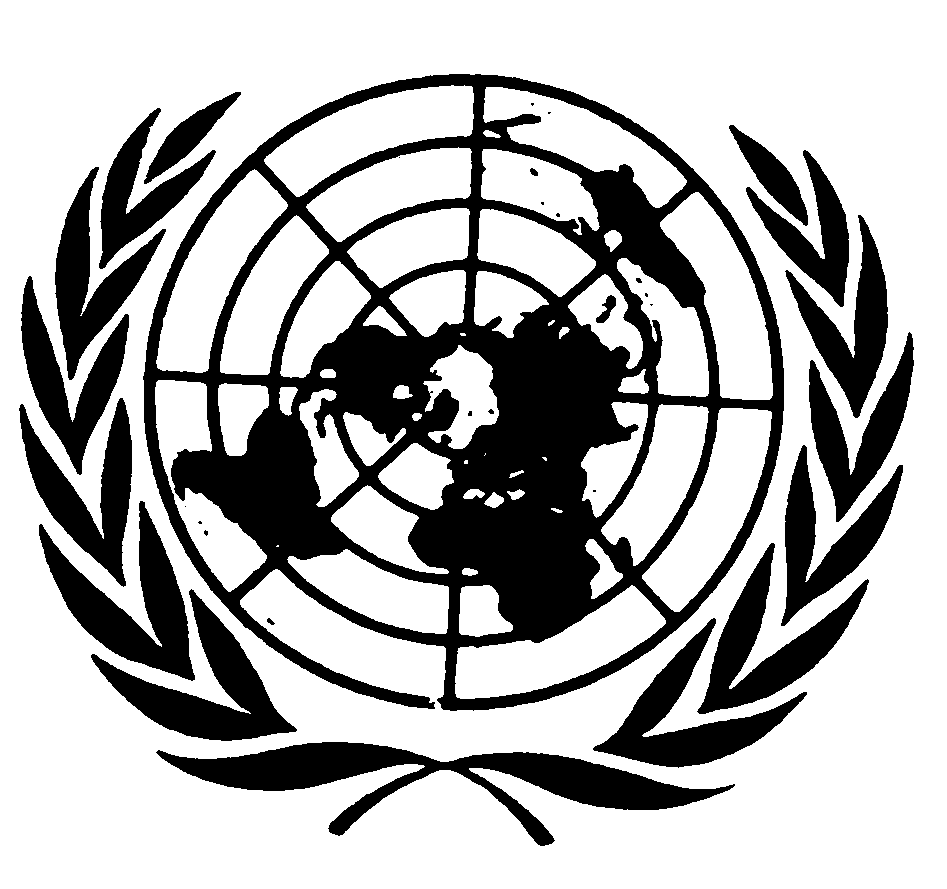 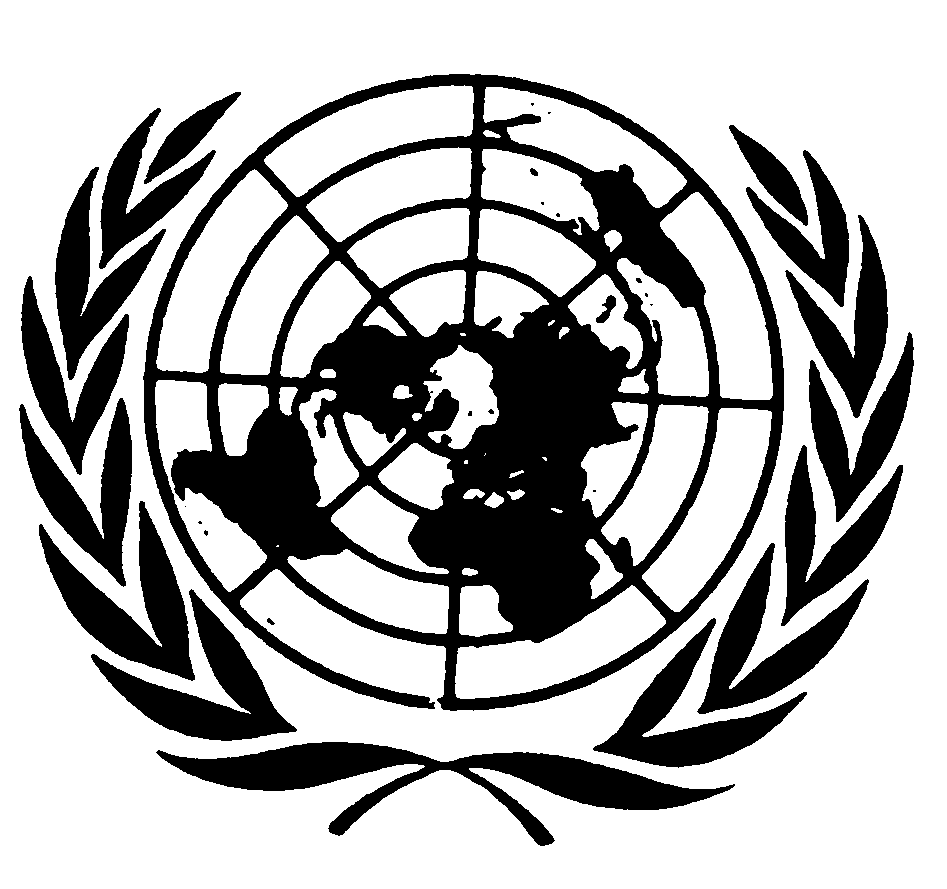 Ajouter le nouveau paragraphe 5.13, libellé comme suit :« 5.13	Il est possible d’appliquer aux projecteurs, en lieu et place des prescriptions du présent Règlement, celles de la dernière version du Règlement ONU no 149 relatives aux projecteurs munis de sources lumineuses à décharge. ».E/ECE/324/Rev.1/Add.97/Rev.3/Amend.10−E/ECE/TRANS/505/Rev.1/Add.97/Rev.3/Amend.10E/ECE/324/Rev.1/Add.97/Rev.3/Amend.10−E/ECE/TRANS/505/Rev.1/Add.97/Rev.3/Amend.101er juillet 2020